Муниципальное дошкольное образовательное бюджетное учреждениедетский сад №56 муниципального образования городской округ город-курорт Сочи Краснодарского краяКОНСПЕКТ ОБРАЗОВАТЕЛЬНОЙ ДЕЯТЕЛЬНОСТИ ПО ФИНАНСОВОЙ ГРАМОТНОСТИТЕМА:«СЕМЕЙНЫЙ БЮДЖЕТ И РАСХОДЫ СЕМЬИ» ПОДГОТОВИТЕЛЬНАЯ К ШКОЛЕ ГРУППАРАЗРАБОТАЛА: ПОЛЯКОВА А.А.ВОСПИТАТЕЛЬ МДОУ № 56Г. СОЧИ 2022 ГОДОбразовательные области: социально-коммуникативное, познавательное.Разделы программы: Нравственное воспитание, развитие игровой деятельности, развитие познавательных действий, формирование социальных представлений, умений и навыков.Виды деятельности: игровая, двигательная, познавательно- исследовательская.Интеграция образовательных областей: социально-коммуникативная, познавательная.Категория ОД: Авторское (разработано самостоятельно)Цель: раскрыть сущность понятий семейный бюджет и его основные источники(заработная плата, стипендия, пенсия); расход (обязательный и необязательный).Задачи:Образовательные:Расширять представление детей о том, как складывается семейный бюджет;Познакомить с новым понятием «расходы», какими они бывают;Учить видеть разницу между желаниями и потребностями;Дать представление откуда в семье появляются деньги.Развивающие:Развивать речь, логическое мышление, внимание, сообразительность, интерес к экономической сфере жизнедеятельности и поощрять желание активно участвовать в обсуждении бюджета семьи.Воспитательные: Воспитывать в детях бережливость и умение экономно (разумно) тратить деньги.Используемые методы, приемы, технологии:Системно-деятельностный подход, личностно-ориентированный и игровая технологии.Материалы и оборудование: Активизация словаря:Способы организации воспитанников: групповой, подгрупповой.Вводная часть.Воспитатель: Ребята, у каждого из вас есть семья.- Что такое семья? Сколько человек в вашей семье?- Из кого она состоит?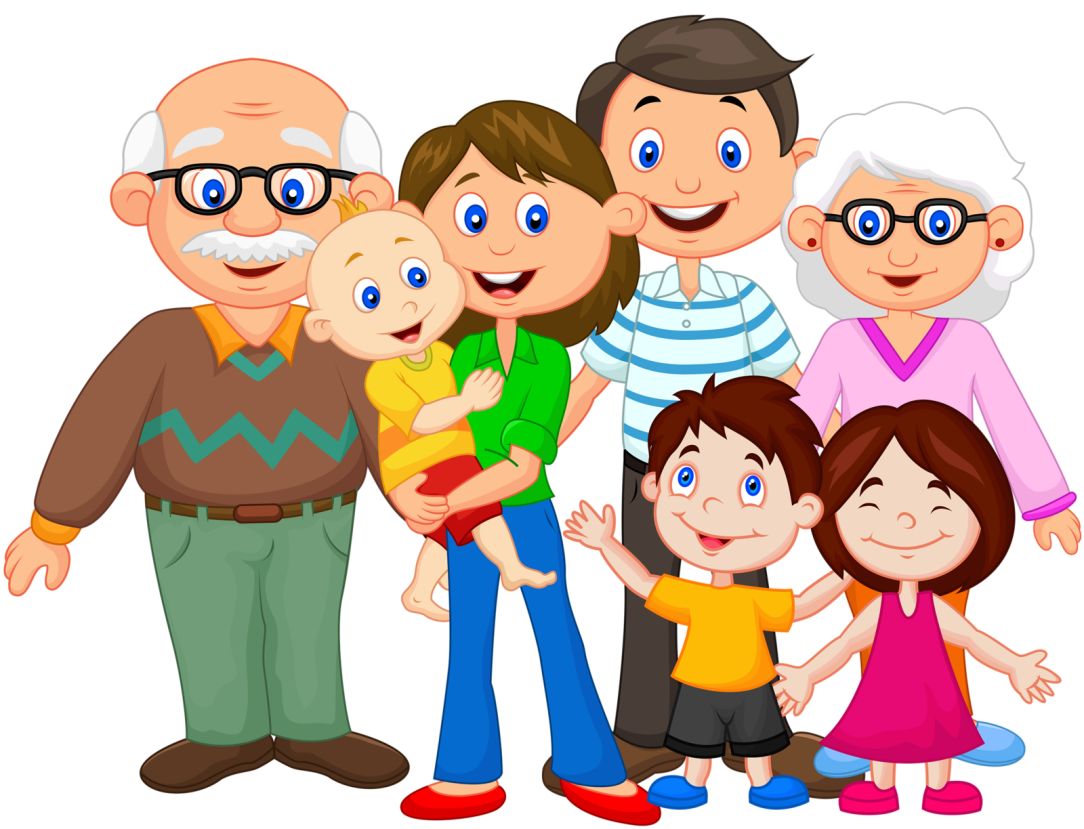 Дети: Семья, это когда люди живут в одном доме, являются друг другу родственниками. В моей семье 5 человек, мама, папа, я и брат, бабушка.Воспитатель: Ребята, семьи бывают разными,  большими  и  маленькими  по  своему составу. У каждого члена семьи есть свои обязанности.- Что делает мама?Дети: Готовит, убирается, воспитывает детей.Воспитатель: Чем занимается папа?Дети: РаботаетВоспитатель: Как вы помогаете маме и папе?Дети: Моем посуду, пылесосим, выгуливаем собаку.Воспитатель: Что делает бабушка?Дети: Готовит кушать, вяжетВоспитатель: Что делает дедушка?Дети: Следит за домашними животными.Воспитатель: Получается, что все заняты полезным делом, чтобы в доме было уютно, красиво, чисто. Тогда и вам приятно находиться в таком доме (квартире),  и  гостей  можно  пригласить.  Но,  согласитесь, для того, чтобы приготовить вкусный обед, нужно купить что?Дети: ПродуктыВоспитатель: Для того чтобы убраться дома, что нужно?Дети: Пылесос, веник, ведро.Воспитатель: То есть  необходимо  сделать  много  покупок,  а  товар,  как известно, бесплатно не отдается. Он продается и имеет определенную стоимость. Без чего же нельзя обойтись при покупке товара?Дети: ДенегВоспитатель: Верно, тогда расскажите, пожалуйста, как в вашей семье появляются деньги.Дети: Папа зарабатываетВоспитатель: Да, за то, что люди работают, им  платят  зарплату,  потому что  каждый  труд должен оплачиваться.Воспитатель: Кто мне скажет, кем же работают ваши родители? Дети: Водитель, парикмахер, врач.Воспитатель: Ребята, ваши бабушка и дедушка, когда были молодыми, тоже работали, а теперь они состарились, и государство за их труд выплачивает им деньги. Каждый месяц почтальон приносит бабушкам и дедушкам.Дети: ПенсияВоспитатель: Правильно, у кого-то в семье есть старший брат или сестра, и они учатся после окончания школы в училище, техникуме или институте, то им тоже выплачивают каждый месяц деньги. Эти деньги называются новым для вас словом - стипендия.Теперь мы с вами знаем, как в вашей семье появляются деньги.Если сложить все вместе - зарплату папы, зарплату мамы, пенсию бабушки и дедушки,	стипендию	брата	и	сестры,	то	получается	доход. Запомните это, ребята.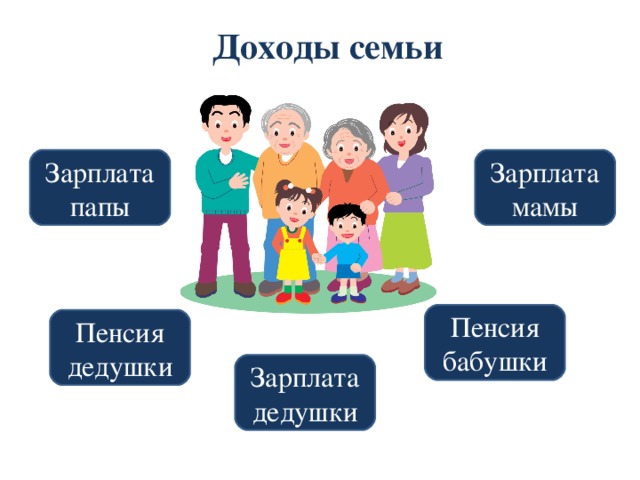 Физкультминутка.Мы нашли богатый клад (изображают, как копают)Каждый кладу очень рад (улыбаться друг другу)Стали думать, как нам быть (поднимание плеч)Как же клад нам разделить (руки в стороны)Чтоб хватило всем друзьям (повороты туловищем)Делим ровно пополам. (наклон вперед)Воспитатель: А теперь поговорим о том, что же такое «расходы». Все доходы в семье тратятся на всех членов семьи и учитываются желания каждого.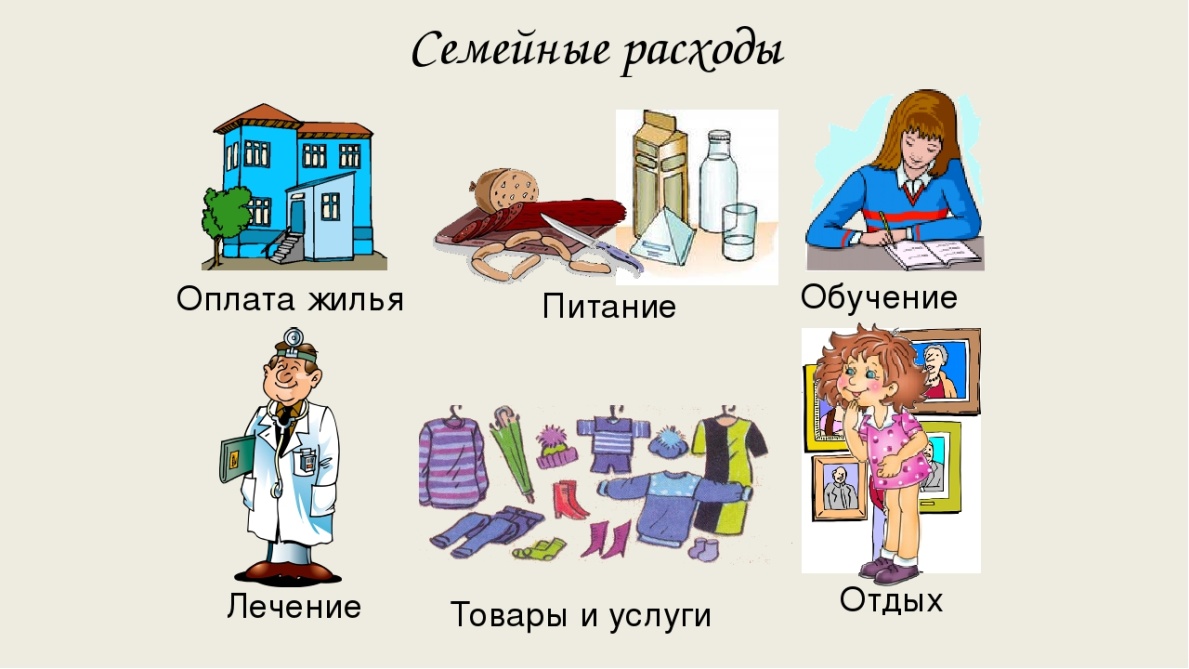 За деньги можно купить много полезных и нужных вещей, продуктов, потратить их на какие-то другие цели. При расходовании денег следует быть собранным и принимать разумные решения. Чтобы этого достигнуть, необходимо, прежде всего, отличать насущные потребности от сиюминутных желаний.Потребность— это жизненная необходимость в чем-либо, без чего он не сможет прожить.Без чего человек не может жить?Дети: Без еды, воды, одежды, жильяВоспитатель: Желание—это то, что не является необходимым, а просто хочется иметь.Назовите, пожалуйста, мне, что для вас является желанием?Дети: Конструктор, новую куклу, вкусную конфету.Воспитатель: Расскажите, на что в вашей семье тратят деньги? И что из этого является потребностью, а что желанием?Дети: Продукты- это потребность, игрушки- желание, оплата за интернет- потребность.Воспитатель: А теперь давайте, подумаем, почему иногда, когда вы вечером просите у мамы что-нибудь купить, мама вам не покупает?Дети: У нее нет денег.Воспитатель: Да, все верно, если каждый день что-то покупать, нужно очень много денег, а родители столько не зарабатывают. В каждой семье родители обычно подсчитывают свой семейный бюджет.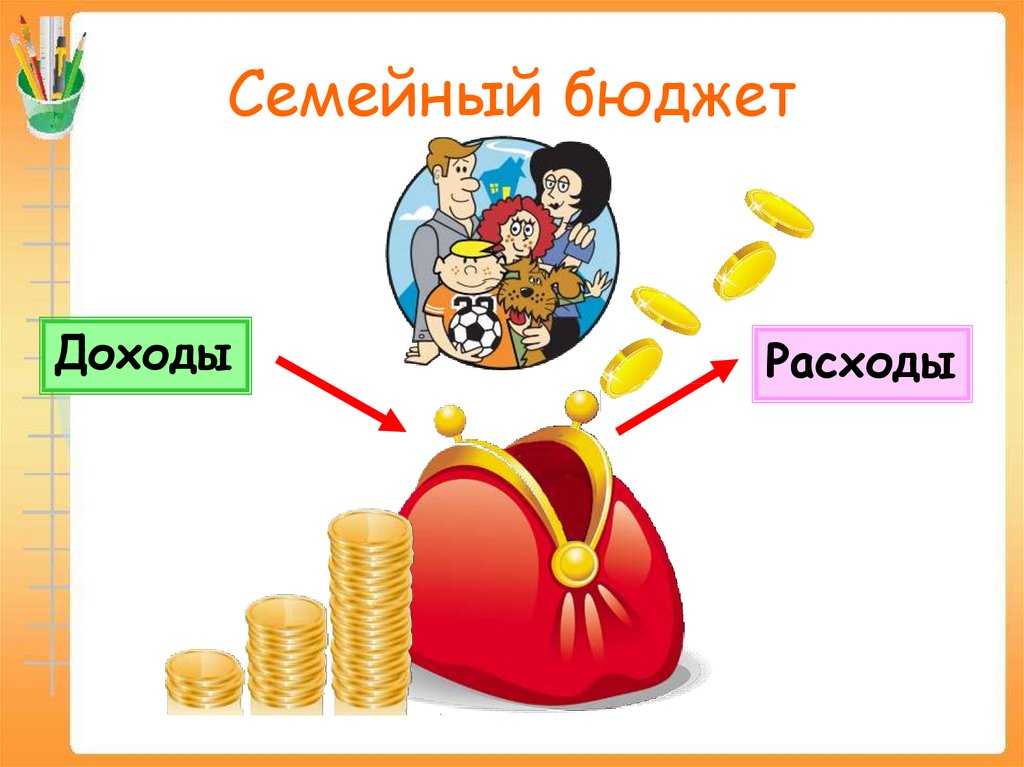 Давайте	мы	с	вами	попробуем	помочь	родителям  распределить семейный бюджет поиграем в игру «Хочу и надо».Игра «Хочу и надо»Материал: картинки с изображением различных товаров, 2 игровых поля  «хочу» и «надо»Воспитатель: Ребята,	перед вами 2 игровых поля с пустыми окошками. Вам необходимо распределить карточки, с изображениями товаров в соответствующую категорию «ХОЧУ» или «НАДО».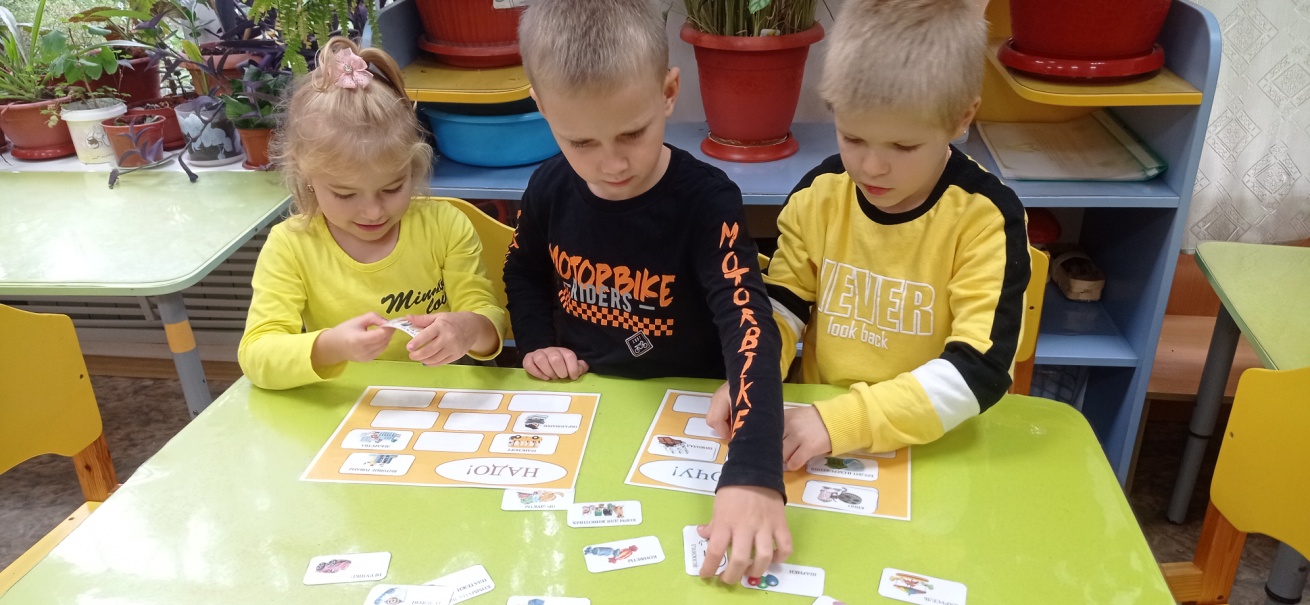 Рефлексия.- С чем мы сегодня с вами познакомились? Какие новые слова выучили? Для чего вам это нужно? Где вы можете это использовать?Демонстрационный материалРаздаточный материалМультимедийное оборудованиекарточки для игры «Хочу и надо».Новые словаСлова, которые необходимо закрепить в ходе проведения занятиястипендия, пенсия, бюджет, доход, расход, потребностизаработная плата